Unit 3 Lesson 4: Conozcamos los algoritmos de sumaWU Cuál es diferente: 247 (Warm up)Student Task Statement¿Cuál es diferente?A.  B.  247C.  D.  1 ¿Qué es un algoritmo?Student Task StatementTres estudiantes encontraron el valor de . Este es su trabajo. Explica cómo funciona cada dibujo o método.El dibujo de Tyler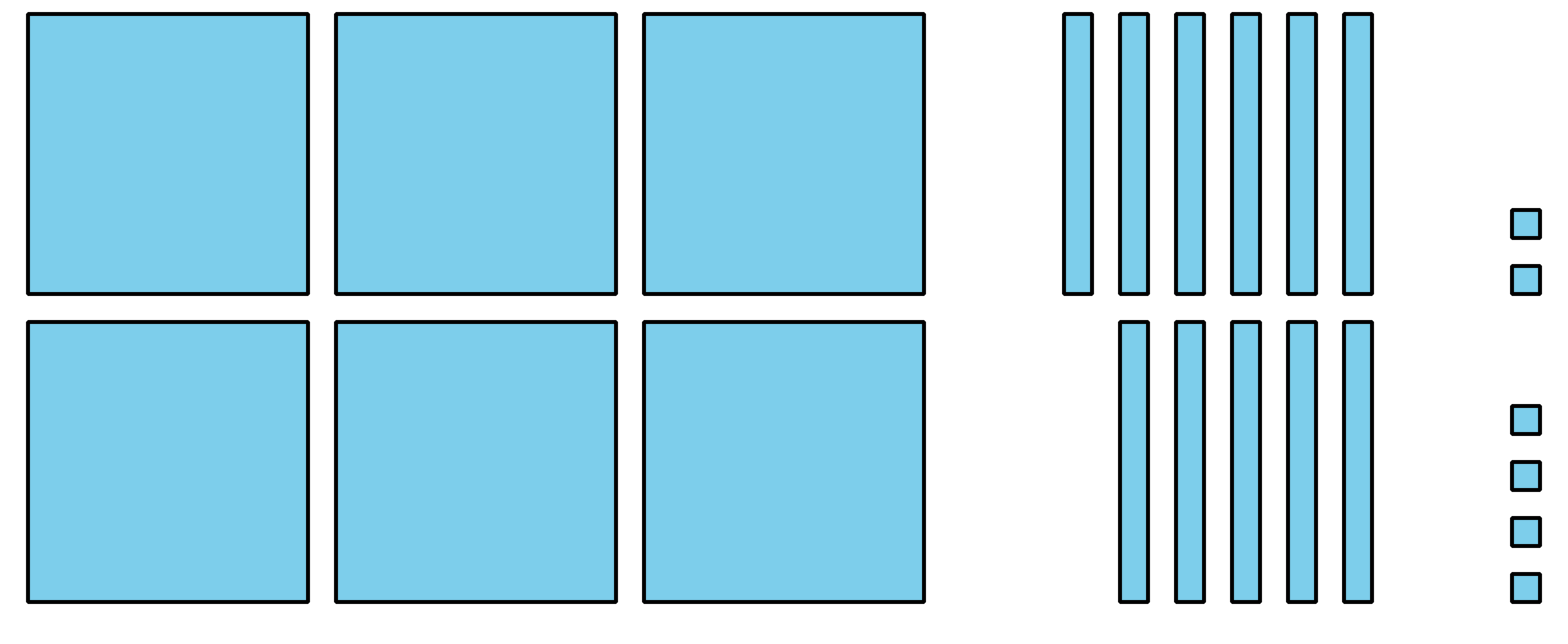 El método de Lin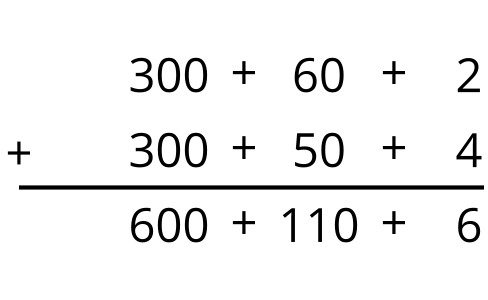 El método de Han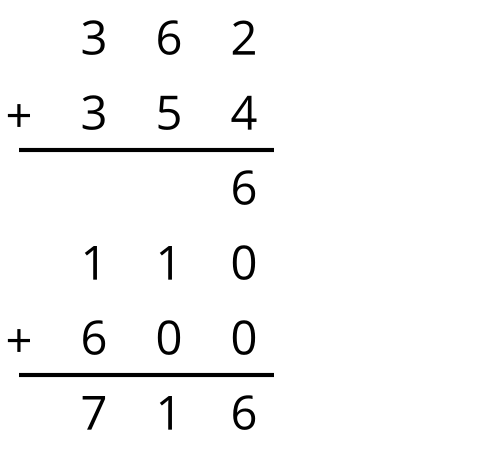 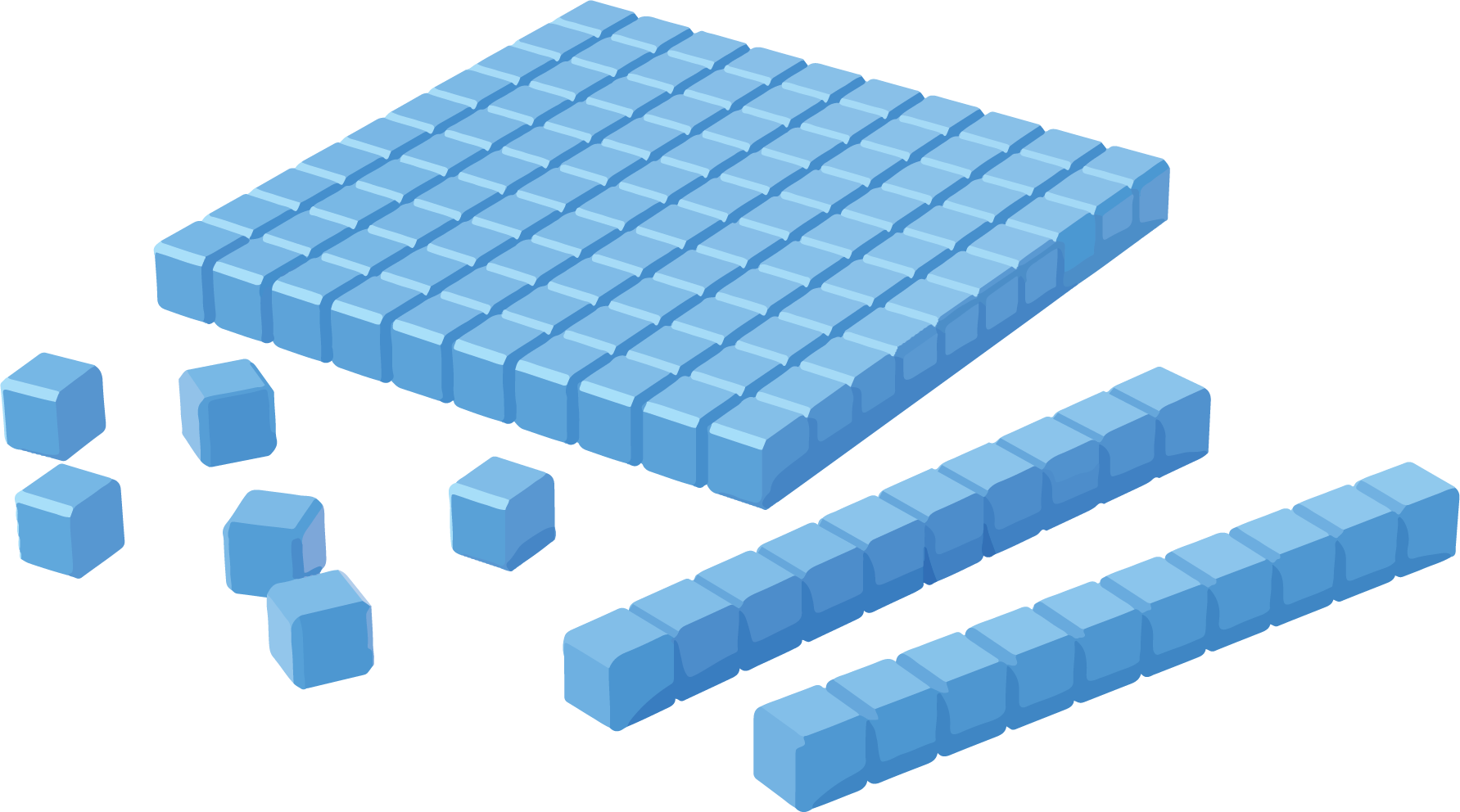 2 Probemos un algoritmoStudent Task StatementPrueba usar un algoritmo para encontrar el valor de cada suma. Muestra cómo pensaste. Organiza tu trabajo para que los demás puedan entenderlo.Activity Synthesis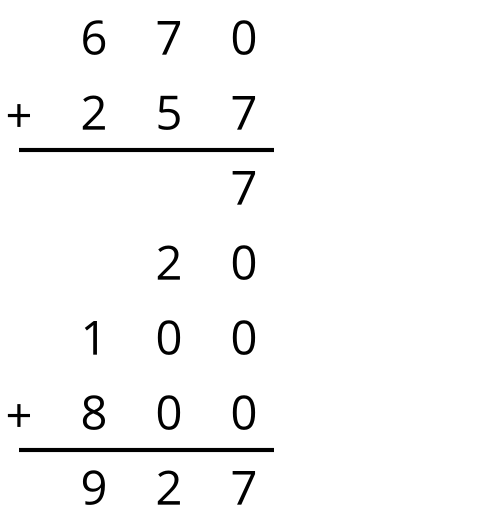 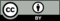 © CC BY 2021 Illustrative Mathematics®